45° Branch with O-ring gasket ABZ 180-160Packing unit: 1 pieceRange: K
Article number: 0055.0407Manufacturer: MAICO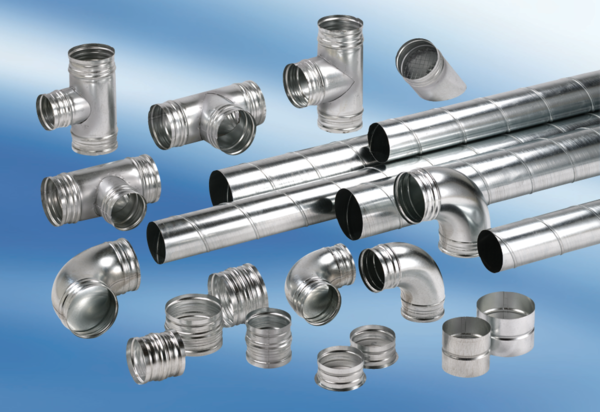 